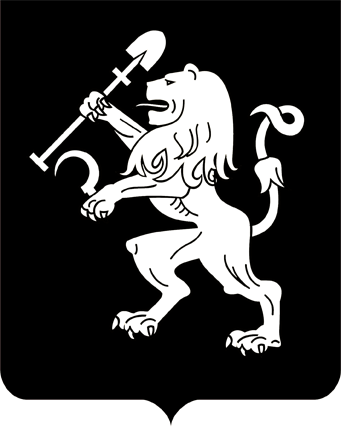 АДМИНИСТРАЦИЯ ГОРОДА КРАСНОЯРСКАПОСТАНОВЛЕНИЕО внесении изменений в постановление администрациигорода от 01.08.2014 № 473В целях повышения эффективности управления муниципальным имуществом, руководствуясь статьями 41, 58, 59 Устава города                Красноярска, ПОСТАНОВЛЯЮ:1. Внести в приложение к постановлению администрации города от 01.08.2014 № 473 «Об утверждении Порядка списания имущества, принадлежащего на праве собственности муниципальному образованию городу Красноярску» следующие изменения:1) в пункте 13: абзац пятый дополнить словами «(за исключением объектов         городской казны)»;абзац восьмой после слов «осуществляет организацию» дополнить словами «(за исключением объектов городской казны, переданных            в пользование)»;2) абзац одиннадцатый пункта 20 дополнить словами «(в случае списания в соответствии с абзацем шестым пункта 2 настоящего Порядка, за исключением выбытия объекта вследствие ликвидации при авариях, стихийных бедствиях и иных чрезвычайных ситуациях)».2. Настоящее постановление опубликовать в газете «Городские новости» и разместить на официальном сайте администрации города.Исполняющий обязанностиГлавы города					                                   В.А. Логинов01.03.2021№ 122